ПРОЕКТРоссийская  Федерация                                                           Россия  Федерациязындағы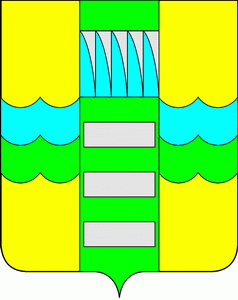 Республика  Хакасия                                                                      Хакас  Республика         Совет депутатов                                                                      муниципальнай  пeдiстiyмуниципального образования                                                               депутаттың  Чöбигород  Саяногорск                                                                          Саяногорск  городР Е Ш Е Н И ЕПринято Советом депутатов муниципального образования город Саяногорск___________________ 2017 годаО внесении изменений в решение Совета депутатов муниципального образования город Саяногорск от 16.11.2011 № 76 «Об утверждении Правил «О проведении антикоррупционной экспертизы нормативных правовых актов и проектов нормативных правовых актов в Совете депутатов муниципального образования город Саяногорск»Рассмотрев ходатайство председателя Контрольно-счетной палаты муниципального образования город Саяногорск по вопросу внесения изменений в решение Совета депутатов муниципального образования город Саяногорск от 16.11.2011 № 76 «Об утверждении Правил «О проведении антикоррупционной экспертизы нормативных правовых актов и проектов нормативных правовых актов в Совете депутатов муниципального образования город Саяногорск», руководствуясь статьями 25, 40 Устава муниципального образования город Саяногорск, Совет депутатов муниципального образования г. Саяногорск РЕШИЛ:1. 	Внести в решение Совета депутатов муниципального образования город Саяногорск от 16.11.2011 № 76 «Об утверждении Правил «О проведении антикоррупционной экспертизы нормативных правовых актов и проектов нормативных правовых актов в Совете депутатов муниципального образования город Саяногорск» следующие изменения:- подпункт «а» пункта 2 приложения «Правила проведения антикоррупционной экспертизы нормативных правовых актов и проектов нормативных правовых актов в Совете депутатов муниципального образования город Саяногорск» к решению изложить в следующей редакции:«а) проектов решений Совета депутатов муниципального образования г. Саяногорск, разрабатываемых Советом депутатов муниципального образования г. Саяногорск, председателем Контрольно-счетной палаты муниципального образования город Саяногорск, - при проведении их правовой экспертизы;».2.	Контроль над исполнением настоящего решения возложить на постоянную комиссию мандатную, по вопросам депутатской этики, законности, правопорядка и контроля за деятельностью администрации Совета депутатов муниципального образования г. Саяногорск (Казин С.А.).3. 	Настоящее решение вступает в силу со дня его официального опубликования в средствах массовой информации.Председатель Совета депутатовмуниципального образования г. Саяногорск                                                                                      В.В.СитниковГлава муниципального образованияг. Саяногорск								          Л.М. Быков «____»__________2017г. №_____                                          